РЕШЕНИЕ            	                                КАРАР№  94                                       с.Поспелово                       «03» апреля  2023 г.О назначении публичных слушаний по проекту решения Совета Поспеловского сельского поселения«Об  исполнении   бюджета муниципального образования «Поспеловское сельское поселение»  Елабужского муниципального района Республики Татарстан за 2022 год»В соответствии с требованиями Федерального закона «Об общих принципах организации местного самоуправления в Российской Федерации», Уставом  муниципального образования Поспеловское сельское поселение Елабужского муниципального района Республики Татарстан, Совет Поспеловского сельского поселенияРЕШИЛ:1. Вынести на публичные слушания проект решения Совета Поспеловского сельского поселения  Елабужского муниципального района Республики Татарстан «Об исполнении бюджета муниципального образования «Поспеловское сельское поселение» Елабужского муниципального района Республики Татарстан за 2022 год».2. Опубликовать настоящее решение в средствах массовой информации (официальный сайт Елабужского района) и обнародовать путем вывешивания  «03» апреля 2023 года на информационном стенде  поселения:- проект решения Совета Поспеловского  сельского поселения «Об исполнении бюджета муниципального образования «Поспеловское сельское поселение» Елабужского муниципального района Республики Татарстан за 2022 год» (приложение №1);- порядок учета предложений граждан к проекту решения Совета Поспеловского сельского поселения «Об исполнении бюджета муниципального образования «Поспеловское сельское поселение» Елабужского муниципального района Республики Татарстан за 2022 год» и участия граждан в его обсуждении (приложение №2).3. Провести публичные слушания по проекту решения «Об исполнении бюджета муниципального образования «Поспеловское сельское поселение» Елабужского муниципального района Республики Татарстан за 2022 год»   «24» апреля 2023 года в 13.00 часов в здании СДК  Поспеловского сельского поселения, по адресу:                   с. Поспелово, ул. Набережная д.31.4. Исполнительному комитету Поспеловского  сельского поселения обеспечить проведение публичных слушаний, прием и учет граждан по проекту решения «Об исполнении бюджета муниципального образования «Поспеловское сельское поселение» Елабужского муниципального района Республики Татарстан за 2022 год».Председатель    						                  О.В.Хабибрахманова                                                                                                                               Приложение №1 к решению СоветаПоспеловского  сельского поселения  от «03»   апреля 2023 г. № 94Проект решенияСовета Поспеловского сельского поселенияЕлабужского муниципального района Республики Татарстан№______							от «____»__________2021 года	Заслушав и обсудив информацию Председателя Поспеловского сельского поселения Хабибрахмановой О.В. об исполнении бюджета Поспеловского сельского поселения за 2022 год (далее – бюджет поселения), и руководствуясь статьями 153, 264.6 Бюджетного кодекса Российской Федерации, Совет Поспеловского сельского поселения  Елабужского муниципального района Республики ТатарстанРЕШИЛ:Утвердить отчет об исполнении бюджета Поспеловского сельского поселения за 2022 год по доходам в сумме 15 312,3 тыс. рублей, по расходам в сумме 13 051,3 тыс. рублей, с превышением доходов над расходами в сумме 2 261,0 тыс. рублей, и со следующими показателями:- доходов бюджета поселения по кодам классификации доходов бюджетов согласно приложению 1 к настоящему Решению;- расходов бюджета поселения по ведомственной структуре расходов бюджета поселения согласно приложению 2 к настоящему Решению;- расходов бюджета поселения по разделам и подразделам, целевым статьям и группам видов расходов бюджетов согласно приложению 3 к настоящему Решению;- расходов бюджета поселения по целевым статьям (муниципальным программам и непрограммным направлениям деятельности), группам видов расходов, разделам, подразделам классификации расходов бюджетов согласно приложению 4 к настоящему Решению;- источников финансирования дефицита бюджета поселения по кодам классификации источников финансирования дефицита бюджетов согласно приложению 5 к настоящему Решению;- по распределению межбюджетных трансфертов из бюджета поселения согласно приложению 6 к настоящему Решению;- по распределению межбюджетных трансфертов, передаваемых из бюджета Елабужского муниципального района Республики Татарстан в бюджет поселения, за 2022 год согласно приложению 7 к настоящему Решению.2. Настоящее Решение подлежит официальному опубликованию.Председатель                                                                           О.В. ХабибрахмановаПриложение №2к решению Совета Поспеловского   сельского     поселения                                                                                                                     «03»   апреля 2023г. № 94Порядокучета предложений граждан к проекту решения«Об исполнении бюджета муниципального образования Поспеловское сельское поселение Елабужского муниципального района за 2022 год» и участия граждан в его обсуждении Предложения к проекту решения «Об исполнении бюджета муниципального образования «Поспеловское сельское поселение» Елабужского муниципального района за 2022 год» вносятся в  Совет Поспеловского  сельского поселения по адресу: с. Поспелово, ул. Трудовая, д.4, или по факсу 7-63-45 в письменной форме в виде таблицы поправок, согласно прилагаемому образцу:Предложения принимаются в рабочие дни с 800 до 1700.Заявки на участие в публичных слушаниях с правом выступления подаются по адресу: с. Поспелово, ул. Трудовая, д.4, лично или по почте (с пометкой на конверте «Публичные слушания»), а также по факсу 7-63-453. Заявки и предложения принимаются в рабочие дни с 800 до 1700часов до        22 апреля 2023 г.СОВЕТ ПОСПЕЛОВСКОГО СЕЛЬСКОГО ПОСЕЛЕНИЯ ЕЛАБУЖСКОГО МУНИЦИПАЛЬНОГОРАЙОНАРЕСПУБЛИКИ ТАТАРСТАН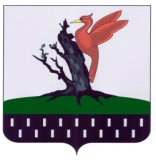 ТАТАРСТАН  РЕСПУБЛИКАСЫАЛАБУГАМУНИЦИПАЛЬ  РАЙОНЫ   ПОСПЕЛОВО АВЫЛЖИРЛЕГЕ СОВЕТОб утверждении отчета об исполнении бюджета Поспеловского сельского поселения за 2022 год№ п/пВопросы, вынесенные на обсуждение№РекомендацииПредложенияи рекомендации экспертов, дата их внесенияПредложениевнесено(поддержано)Итоги рассмотрениявопроса1.Формулировкавопроса1.1.ТекстрекомендациипредложенияФ.И.О.эксперта(название организации)